JAK NA POWERPOINT aneb UŽITEČNÉ INFORMACE 
AUTOMATICKÉ UKLÁDÁNÍ – Soubor – Možnosti – UkládáníV Excelu je možné nastavit si automatické ukládání do online úložiště Onedrive či Sharepoint. Pokud toto pole vypnete, bude se veškerý obsah automaticky ukládat přímo v počítači (pozn.: u nových verzí Windows 10 již tato funkce automatického ukládání do počítače bez propojení s OneDrive nefunguje a je tak třeba soubor manuálně uložit).!! PRO PŘIHLÁŠENÍ K ONEDRIVE POUŽÍVEJTE POUZE FIREMNÍ (MUNI) ÚČET !!
(U soukromých OneDrive účtů hrozí neúmyslné promazání obsahu na vlastním počítači v případě zapnuté automatické synchronizace a omezené kapacity úložiště!)    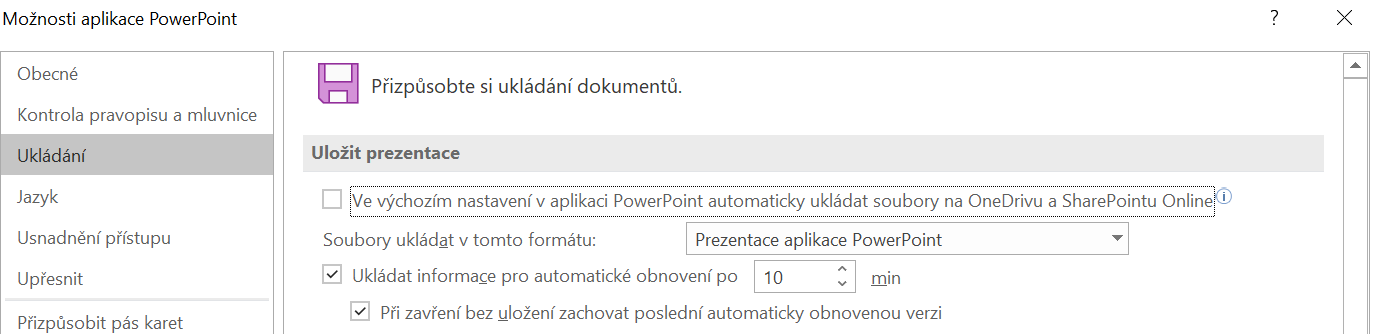 
PRAVÍTKO – karta Zobrazení		NÁHLED – Vložení – Odkazy – NáhledŠABLONY 
Soubor – Domů / Nový – výběr šablony dle vlastního uvážení (Office / MUNI / Hledat šablony na internetu / Navrhovaná vyhledávání)ŠABLONA QUICKSTARTER – BLESKOVÁ PREZENTACE – funguje zatím jen v anglické verzi (nutno přepnout výchozí jazyk  Soubor – Možnosti – Jazyk uživatelského rozhraní; a poté zrestartovat Powerpoint)
Soubor – Nový – QuickStarterMORFING – Přechody – Morfing

SMARTART, OBRAZCE, IKONY, SNÍMEK OBRAZOVKY, 3D MODELY, DOPLŇKY – karta VloženíDOPLŇKY PRO OFFICE Vložení – Získat doplňky – zde vyhledáte takové, které se Vám budou hodit při práci

Pokud funkci Doplňky na žádné z karet nevidíte, je třeba si ji do Powerpointu manuálně přidat následujícím způsobem  karta Soubor – (Další) Možnosti – Přizpůsobit pás karet - vpravo nahoře klik na „Zvolit příkazy z:“ a vybrat sekci "Všechny karty" – zde si najdete tu z karet, kterou aktuálně potřebujete, poté klik na tlačítko "Přidat >>" a potvrdíte "OK" .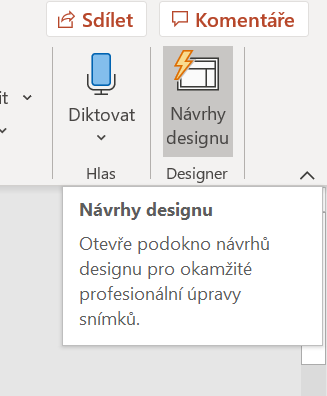 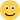 DESIGNÉR – NÁVRHY DESIGNU (funguje pouze u verzí MS Powerpoint 2016 a výše) karta Domů, Vložení a Návrh
SDÍLENÍ PREZENTACE – Prezentace  Online prezentace 
(dnes již existuje přímé sdílení prezentace také v MS TEAMS)UŽITEČNÉ ODKAZY
MS OFFICE 365 MUNI  https://it.muni.cz/sluzby/microsoft-office-365 PŘIHLÁŠENÍ PŘÍMO DO ONEDRIVE  https://www.microsoft.com/cs-cz/microsoft-365/onedrive/online-cloud-storage ŠABLONY MU  https://sablony.muni.cz/fakulty/pedagogicka-fakulta KDE HLEDAT POMOC?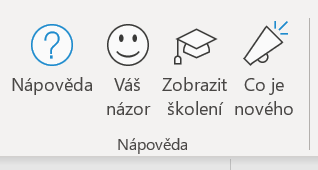 PROHLÍDKA V POWERPOINTU  Soubor – Nový nebo Domů – Vítá Vás Powerpoint 2016 (Vydejte se na prohlídku) YouTube – instruktážní videa NEBO TAKÉ: karta Nápověda  Co je nového nebo Zobrazit školení 
MS POWERPOINT NÁPOVĚDA A VÝUKA: https://support.microsoft.com/cs-cz/powerpoint NOVINKY V POWERPOINTU: https://support.microsoft.com/cs-cz/office/novinky-v-powerpointu-for-microsoft-365-e8ef980c-5b12-4fff-ae3f-0819e6a21a1f ZÁKLADY PRÁCE S POWERPOINTEM: https://chemistry.ujep.cz/userfiles/files/PowerPoint.pdf (verze 2010, ale lze použít)TRIKY A TIPY: POUTAVÝ ÚVOD: https://youtu.be/ebTnuLRnIOY , https://www.youtube.com/watch?v=DI5LNVts9nc 
JAK NA DOBROU PREZETACI: https://www.itnetwork.cz/ms-office/powerpoint/zaklady-powerpointu-jak-vytvorit-dobrou-prezentaciPRAVÍTKO PRO FUNKCI KRESLENÍ – JAK JEJ NASTAVIT: KLIK SEM (Support Microsoft) FUNKCE QUICKSTARTER - VIDEONÁVOD: https://youtu.be/I6Bc-UjM0JY?t=1583  A TAKÉ TADY: https://youtu.be/Uh8OiBi2LnU ODDÍLY V POWERPOINTU: KLIK SEM (Microsoft Support) FCE DESIGNÉR – RYCHLÉ NÁVRHY DESIGNU:  KLIK SEM (Microsoft Support)
MIX ČLÁNKŮ O KANCELÁŘSKÝCH APLIKACÍCH (SEKCE POWERPOINT 2019): https://www.napocitaci.cz/32/vyhledavani/?ns=126#offset=0;filters=topic_vd%3Akancelarske_aplikace-powerpoint_2019 
VYTVÁŘENÍ MAKER V POWERPOINTU: KLIK SEM (makra v powerpointu – YouTube)KLÁVESOVÉ ZKRATKY – PŘEHLED: KLIK SEM (Support Microsoft)NEBO TU: https://office.lasakovi.com/power-point/zaklady/klavesove-zkratky-super/   VIDEO Z WEBINÁŘE: Powerpoint a tvorba efektivní prezentace pro vyučující: 
https://youtu.be/I6Bc-UjM0JY   (SK VERZE: https://www.youtube.com/watch?v=LwAEOUKwSTQ) MS pro školství: MS Education Centre: https://education.microsoft.com/cs-cz/resource/2912441bCO JE NOVÉHO: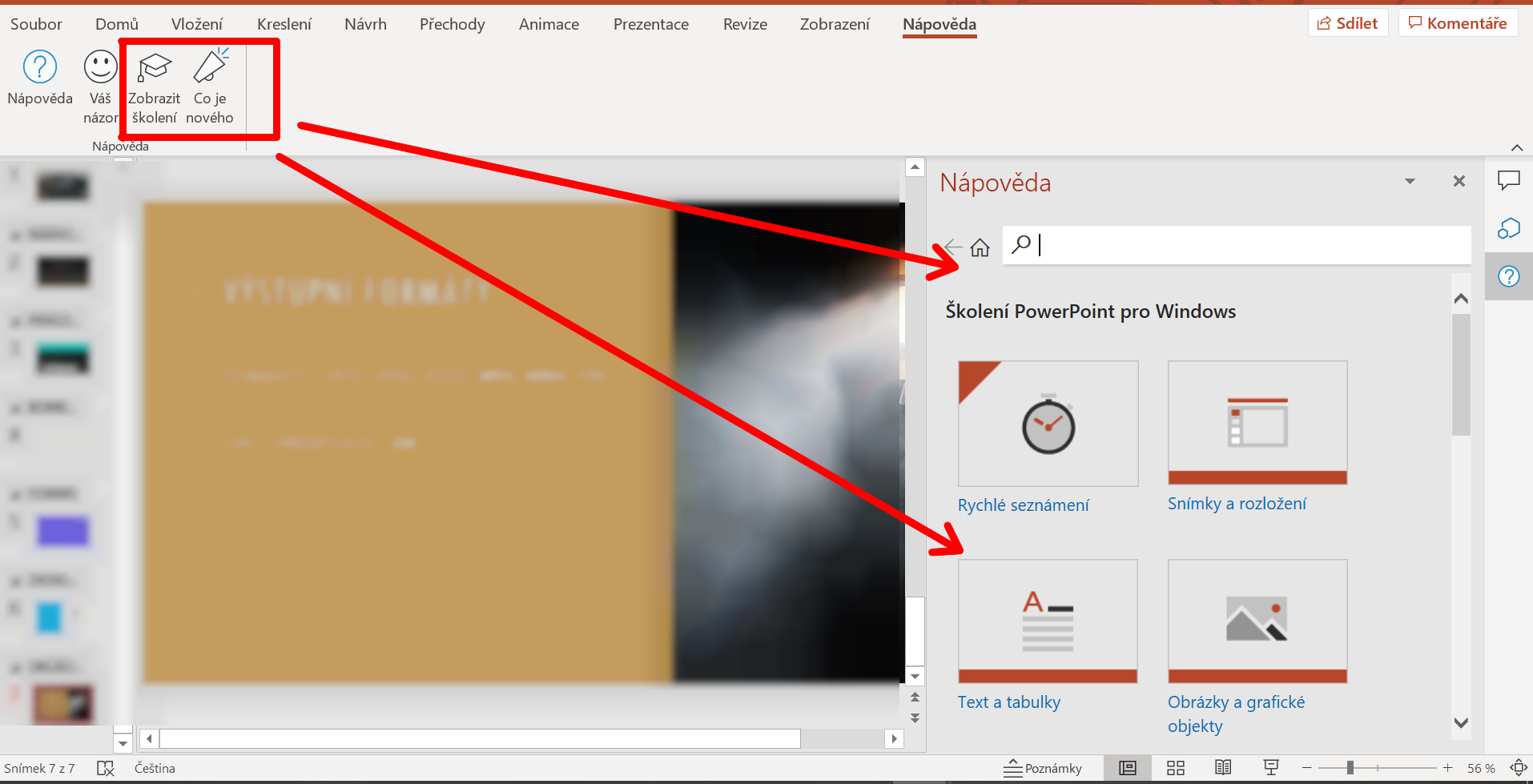 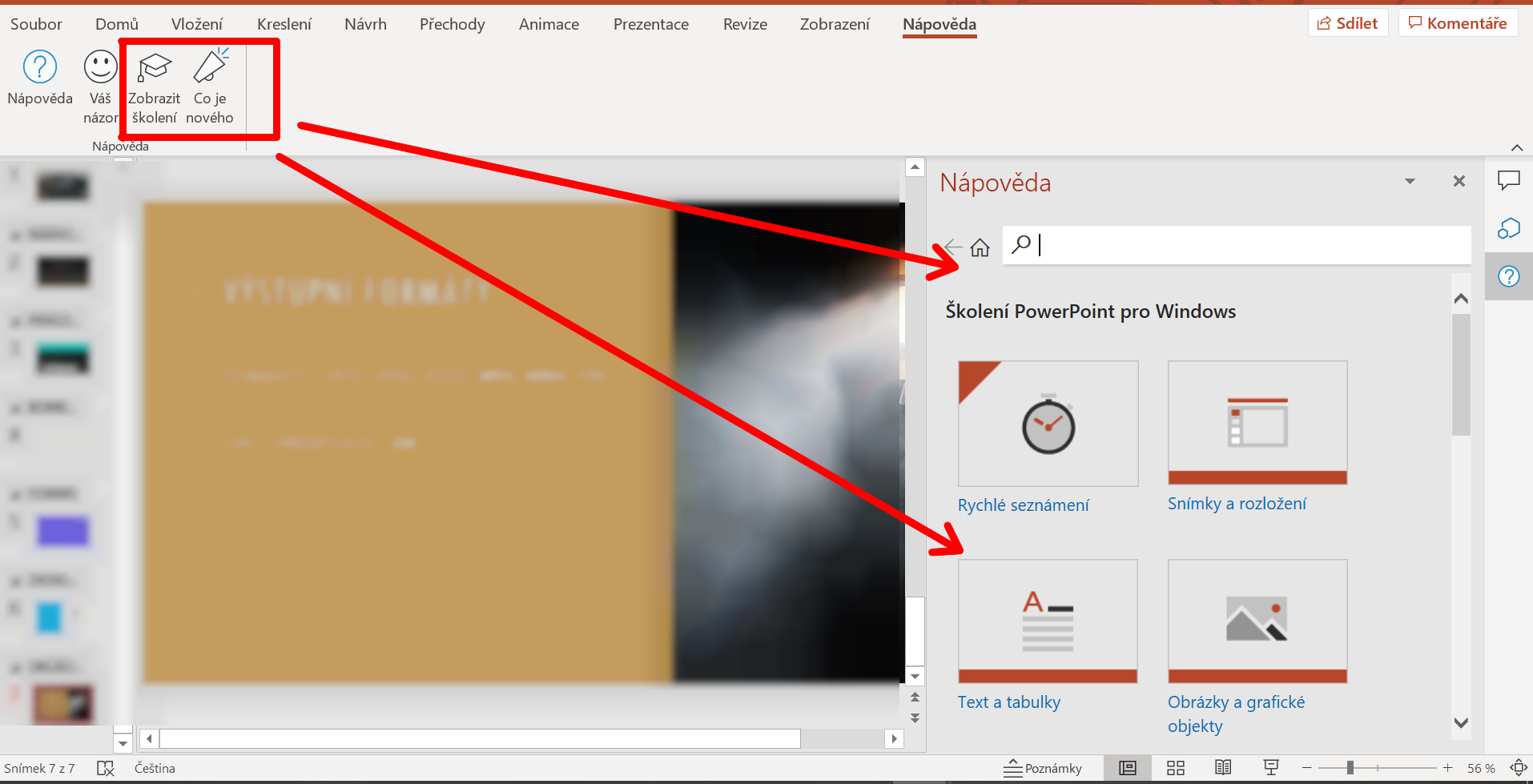 PROSTŘEDÍ MS POWERPOINT 2016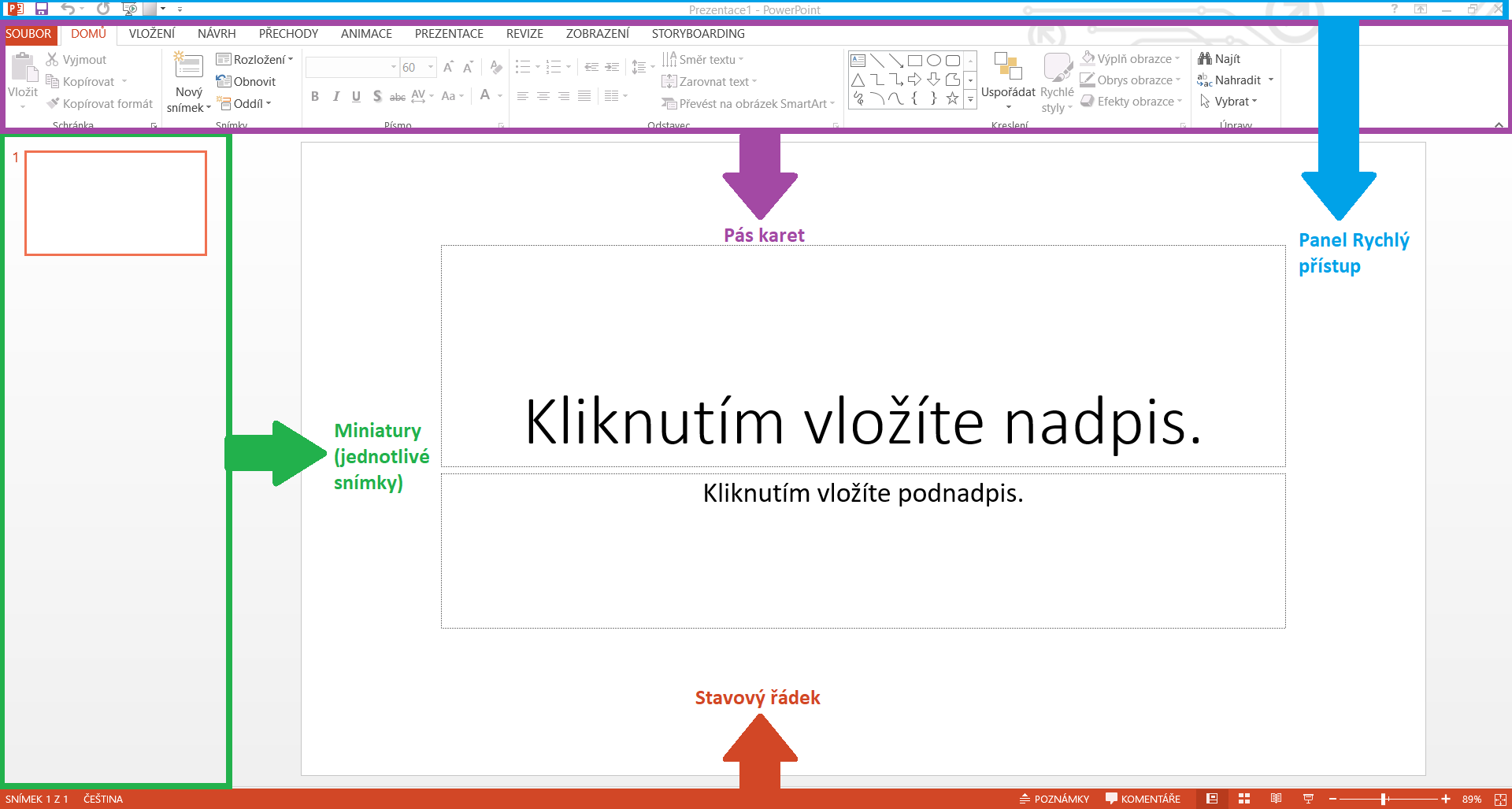 POPIS PROSTŘEDÍ VE STARŠÍ VERZI POWERPOINT (ALE POUŽITELNÉ) 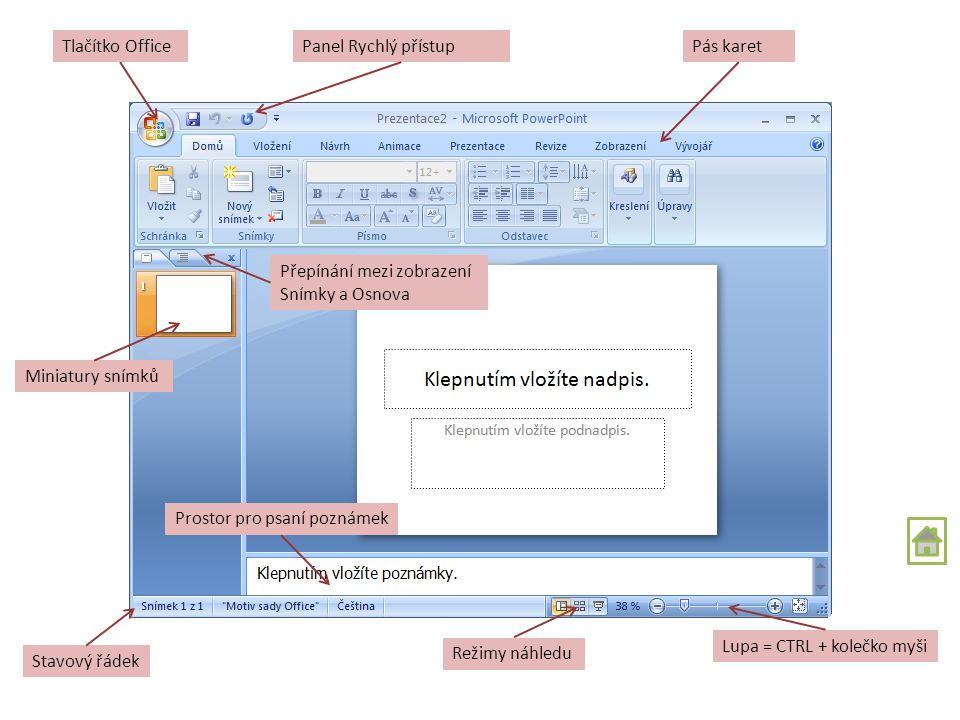 ZDROJE: https://slideplayer.cz/slide/3251744/11/images/2/Sn%C3%ADmky+prezentace+P%C3%A1s+karet+Pracovn%C3%AD+plocha+sn%C3%ADmku+N%C3%A1zev+prezentace+Panel+rychl%C3%BD+p%C5%99%C3%ADstup.jpghttps://www.itnetwork.cz/images/5392/captureu.png 